Torek, 5.5.2020                        ŠPORTPozdravljen/a, Nadaljujemo  z razgibavanjem z gimnastičnimi vajami. Danes boš delal/a ob zidu. Prosi odraslega, da ti vaje prebere, če sličice niso dovolj razumljive. Lep pozdrav 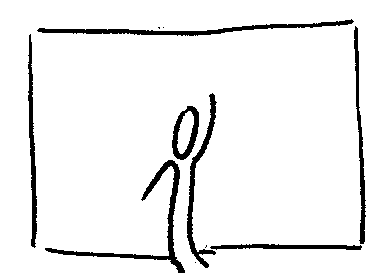 Z obrazom smo obrnjeni proti zidu, izmenično z levico in desnico skušamo seči čim više.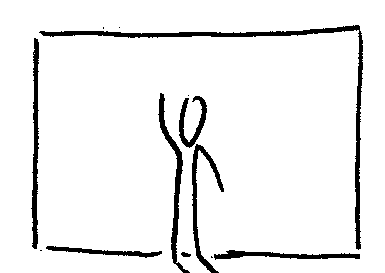 Enako kot pri prejšnji vaji, le da smo s hrbtom obrnjeni proti zidu.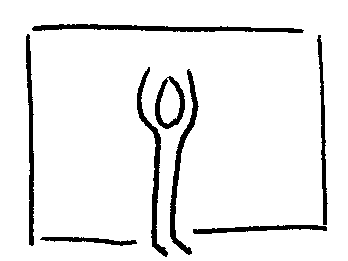 Z obrazom proti zidu z obema rokama hkrati skušamo seči čim više.Ponovimo, le da smo sedaj proti zidu obrnjeni s hrbtom.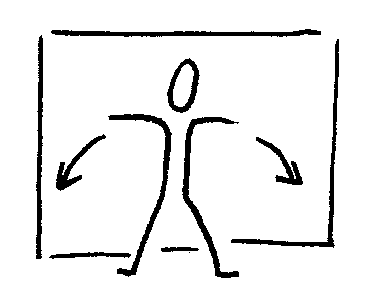 S hrbtom se naslonimo na zid, delamo odklone v desno in levo.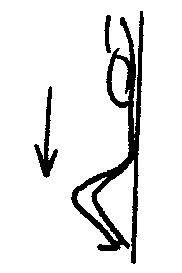 Hrbet imamo tik ob zidu, roke so nad glavo, spustimo se v čim globji čep – pri tem hrbta ne odmikamo od stene.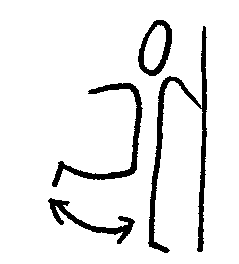 Z bokom smo obrnjeni proti zidu, z notranjo roko se naslonimo na zid, z zunanjo nogo močno zamahujemo naprej in nazaj.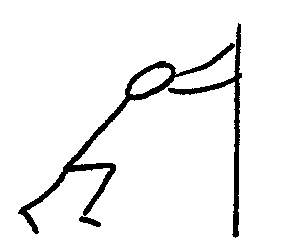 Stopimo en korak od zidu, z rokama se naslonimo na zid, tečemo na mestu.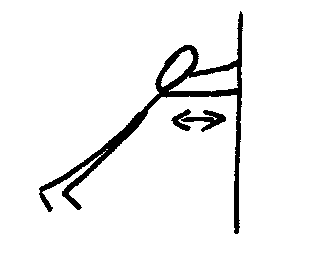 Stojimo tako kot pri prejšnji vaji, stegujemo in krčimo roke (delamo sklece).